 Oddział NFZ Łomża:ul. Al. Piłsudskiego 11a, 18-400 Łomżatel. 86 216 88 40fax. 86 216 88 45Mapa dojazdu z PWSIiP w Łomży do Oddziału NFZ w Łomży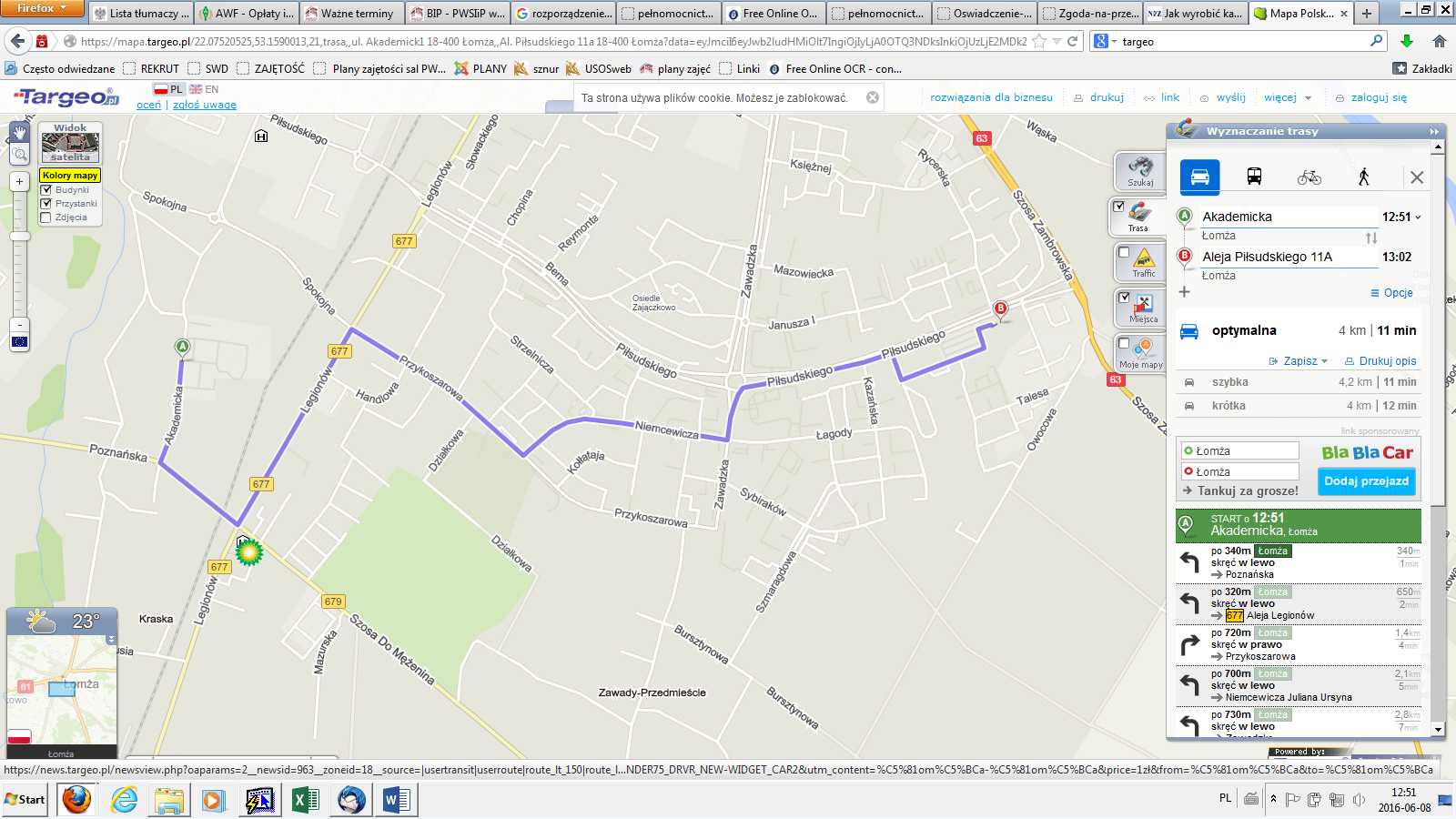 4 km , 11 min 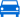 START 
Akademicka 1 , ŁomżaNa światłach skręć w lewo w ul. Poznańską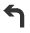  po 320m  skręć w lewo w ul. Aleja Legionów
po 720m skręć w prawo w ul. Przykoszarowa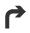  po 700m skręć w lewo w ul. Niemcewicza  po 730m skręć w lewo w ul. Zawadzkapo 80 m jedź prosto ulicą Zawadzką 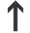 po 100 m na rondzie świetlnym skręć w prawo w ul. Aleja Piłsudskiego Józefa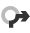 po 500 m skręć w prawo (za Szpitalem)po  90m skręć w lewo w ul. Talesa z Miletupo 290 m zakręt w lewo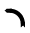 po 70m skręć w prawopo 40 m zakręt w prawo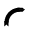 